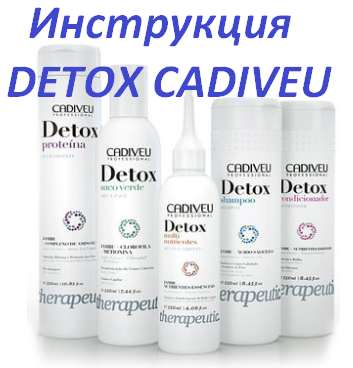 Технологическая карта (ИНСТРУКЦИЯ ДЕТОКС КАДЕВЬЮ) DETOX CADIVEUОБНОВЛЕННЫЙ профессиональный набор DETOX:Более экономичный расходСократилось время выполнения процедурыИзменение/упрощение технологии процедуры Ежедневно  волосы подвергаются вредному воздействию внешних факторов. Пыль и грязь с улицы оседают на голове, косметические средства накапливаются на волосах и поверхности кожи, гиперпродукция сальных желез приводит к закупориванию пор. В результате этого нарушаются обменные процессы в коже, и волосы становятся тусклыми, теряют жизненную силу, медленнее растут.При регулярном очищении  нормализуется работа сальных желез, устраняется зуд и другие неприятные ощущения. Эксфолиация ускоряет регенерацию кожи головы, активизирует клеточный обмен, стимулирует тонус кожи, улучшается питание и кровоснабжение волосяных фолликулов. Пилинг с натуральными растительными  компонентами оказывает противовоспалительное и антимикробное действие, устраняет чрезмерную жирность кожи головы, выводит токсины, стимулирует рост волос.Задачи отшелушивания:удаление с поверхности головы омертвевших клеток, пыли, грязи, излишков кожного сала, остатков косметических средств;обеспечение проникновения полезных растительных компонентов, содержащихся в составе серии, к фолликулам. Также, после пилинга,  косметические и лечебные средства для волос действуют в разы эффективнее;улучшение кровообращения и усиление притока кислорода к корням, что стимулирует рост новых волос.Обновленная линия DETOX – это та же инновационная формула, в которую  входят только натуральные ингредиенты: экстракт джамбу*, протеины, комплекс питательных веществ, витамины.*Джамбу  (jamboo) – это фруктовый плод из Малайзии, который также часто называют «восковым яблоком». Он обладает большим количеством витаминов и ярко выраженным антиоксидантным свойством. В косметологии экстракт джамбу часто используется при проведении anti—age процедур.После курса Detox волосы как будто наполняются энергией изнутри! Во время процедуры несколько раз проводится стимулирующий кровообращение массаж кожи головы, который способствует более глубокому очищению и лучшему проникновению полезных веществ.Процедуру Detox Cadiveu рекомендуется проводить курсом каждые 10-15 дней. Количество процедур зависит от состояния кожи и волос и может варьироваться от 3 до 5 раз.Линия средств Detox Cadiveu выпускается только в биоразлагаемой упаковке!Не тестируется на животных!Применяют более чем в 80 стран мира.Показания:— склонная к жирности кожа головы;— проблема выпадения волос;— шелушение кожи головы;— для выведения токсинов, очищения, улучшения состояния кожи головы. Борется со свободными радикалами;— волосы, быстро теряющие объем (от переизбытка средств стайлинга, неправильного ухода), имеющие сильное загрязнение (кератиновые пробки);— волосы нуждаются в питании и восстановлении – протеиновый микс,в составе которого комплекс аминокислот, восстановит и укрепит волосы по длине. Подходит для поврежденных, обесцвеченных волос.Профессиональный набор:DetoxHair Protein (Протеиновый микс) 320mlDetoxGreenJuice(Растительный коктейль) 220mlDetoxShampoo(Детокс шампунь)250mlDetoxConditioner(Детокс кондиционер) 250mlКомпоненты:Шаг 1. Протеиновый микс:Глицерин, пантенол, масло Ши (каритэ),аргинин, глицин, аланин, серин, валин, пролин, треонин, изолейцин, гистидин, фенилаланин.Шаг 2. Растительный коктейль:Экстракт бразильского кресса, экстракт тысячелистника, экстракт коры дерева зизифус, экстракт хмеля обыкновенного, экстракт тимьяна обыкновенного, экстракт лимона, экстракт корня репейника, экстракт яблока, экстракт винограда, ментол, экстракт мяты полевой, экстракт квилайн, ацетилметионилметилселанон эластин (эффективен в качестве профилактического средства против раннего старения кожи, алопеции, ухудшения состояния волос), силандиол салицилат (является биологически активным соединением кремния, обладает очистительным эффектом и предотвращает выпадение волос), экстрактквилайн, экстракт шалфея лекарственного, экстракт розмарина лекарственного, экстракт чеснока, салициловая кислота.Шаг 3. Детокс шампунь:Глицерин, салициловая кислота, экстракт бразильского кресса.Шаг 4. Детокс кондиционер:Глицерин, масло Ши, экстракт бразильского кресса, ниацинамид (витамин В3, никотинамид), пантотенат кальция (витамин В5), глицин, аланин, серин, валин, пролин, треонин, изолейцин, гистидин, фенилаланин.Диагностика:Спросите Вашего клиента, как быстро его волосы теряют свежесть после мытья. ПроцедураDetox очистит кожу головы, и волосы будут выглядеть чистыми дольше.Если волосы Вашего клиента жирные у корней и сухие на кончиках, быстро теряют объем – Detox решит эту проблему: протеиновый микс восстановит волосы по длине и на кончиках, разгладит их, а растительный коктейль и питательный экстракт очистят кожу головы от загрязнений (кератиновых пробок), придаст ощущение свежести и легкости, а волос будет выглядеть объемнее после укладки.Осмотрите кожу головы – если имеются какие-то раздражения или шелушения, то предложите Вашему клиенту процедуру Detox. В состав входят успокаивающие, очищающие экстракты, салициловая кислота, которые положительно влияют на состояние кожи головы. Результат Вы и Ваш клиент увидит с первого применения.Растительные экстракты, которые входят в состав серииDetox, и массажстимулируют микроциркуляцию крови, способствуют активному росту волос, предотвращают выпадение волос, пробуждают сонные луковицы. Если Вашего клиента беспокоит проблема выпадения волос, то предложите ему услугу Detox.Порекомендуйте своему клиенту периодически делать процедуру Detox. Также как и наша кожа лица и тела нуждается в очищении (пилинг, скраб) — кожа головы является не исключением. Detox выведет токсины, улучшит состояние кожи головы, удалит сильные загрязнения. Ваш клиент почувствует легкость и «воздушность» своих волос.Шаг за шагом:Нанесите Detox Hair ProteinРазделите волосы на 4 части. Нанесите DetoxHairProtein, отступая от кожи головы 5-10см. По всей длине волос, уделяя особое внимание кончикам, чтобы хорошо увлажнить их.Нанесите Detox Green JuiceНалейте небольшое количество Detox Green Juice в контейнер(потребуется около 20 мл). Отделяя тонкие пряди, нанесите средство на кожу головы по проборам, начиная с нижней затылочной зоны, двигаясь к фронтальной теменной. В течение пяти минут сделать массаж по всей голове. Это способствует очищению кожи головы и улучшает кровообращение.Время выдержки 20 минут. Тщательно промойте кожу и волосы теплой водой и приступите к шагу 3.Вымойте волосы клиента Detox Shampoo.Разведите 1:5 (10 мл шампуня в 50 мл воды). Нанесите на корни волос разведенный шампунь, вспеньте.Мойте голову  массажными движениями, промойте теплой водой. При необходимости повторить еще раз.Нанесите Detox Conditioner.В завершении процедуры нанесите кондиционер, массируя полотно волос. Не наносить на корни и кожу головы. Оставить для воздействия на 2 минуты, смыть обильным количеством воды.Снимите влагу полотенцем, высушите и уложите волосы.Рекомендуемые способы ухода за волосами после процедуры пилинга Detox:Протеиновый микс (Detox Hair Protein) 320ml.Рекомендация по использованию: нанесите DetoxHairProtein, отступая от кожи головы 5-10см.по всей длине волос, уделяя особое внимание кончикам, чтобы хорошо увлажнить их. Время выдержки 20 минут.Детокс шампунь (Detox Shampoo)250ml.Рекомендация по использованию: Разведите шампунь в специальной мисочке в пропорции 1:5 (10 мл шампуня + 50 мл воды). Нанесите на корни волос разведенный шампунь, вспеньте. Мойте голову  массажными движениями, промойте теплой водой. При необходимости повторите еще раз.*Шампунь не предназначен для ежедневного применения! Содержит салициловую кислоту.Детокс кондиционер (Detox Conditioner) 250ml.Рекомендация по использованию: Нанесите кондиционер, массируя полотно волос. Не наносить на корни и кожу головы. Оставить для воздействия на 2 минуты, смыть обильным количеством воды.